ПРОГРАММА ТУРА «СВЯТОЕ ДИВЕЕВО»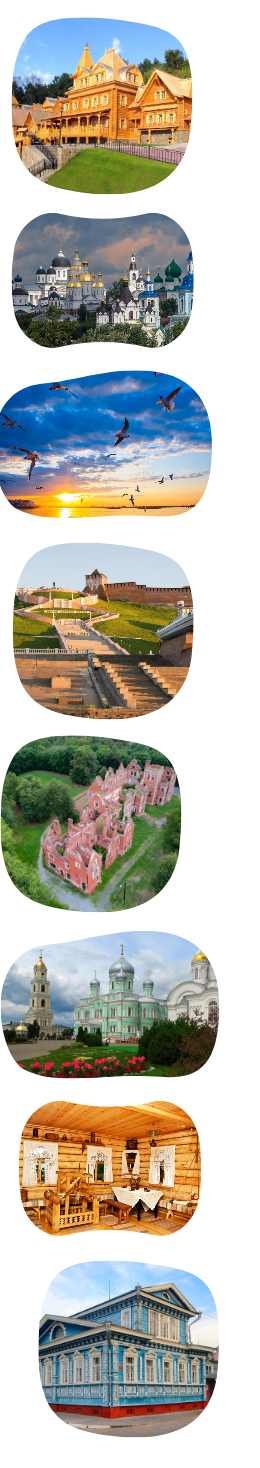 (8 часов)Дивеево уже не первый век привлекает паломников со всей России  Из здешней обители вышел преподобный Серафим Саровский, сюда приезжают поклониться его мощам. Здесь расположен величественный Серафимо-Дивеевский монастырь, святые источники и купальни. Дивеево считается четвёртым и единственным в России уделом Богородицы. Особенно почитается Канавка Богородицы, "по которой стопочки Царицы Небесной прошли"По дороге вы узнаете об истории монастыря и о замечательных людях, которые связали с ним свою жизнь и вложили в него всю силу своей души.По прибытии у вас будет время приложиться к святым мощам, поставить свечи и подать запискиНа обратном пути мы сделаем остановку в Арзамасе. Этот город был основан Иваном Грозным в 1578 году. Там мы осмотрим грандиозный Воскресенский собор и расположенный неподалеку Никольский женский монастырь
Встреча в Нижнем НовгородеТрансфер в Дивеево с экскурсионным сопровождением (3 часа) Экскурсионная программа Дивеево (3 часа) • Экскурсия по монастырю и храмам (проводит послушница)• Свободное время для посещения святынь монастыря• По желанию - посещение купаленОбед (1 час)Трансфер в Арзамас с экскурсионным сопровождением (1 час)Экскурсионная программа в Арзамасе (1 час) Центральная площадь Арзамаса - грандиозный Воскресенский собор, церковь Живоносного источника и Никольский женский монастырьТрансфер в Нижний Новгород (2 часа)ЦЕНЫГруппа 15-18 чел. + 1 бесплатно - 3950 руб./челГруппа 19-29 чел. + 2 бесплатно - 3800 руб./челГруппа 30-39 чел. + 3 бесплатно - 3400 руб./челГруппа 40-49 чел. + 4 бесплатно - 2900 руб./челЧТО ВКЛЮЧЕНО1. Экскурсионное обслуживание по программе2. Транспортное обслуживание по программе3. Обед (комплексное меню)Для посещения монастыря необходимо позаботиться о соответствующей одежде, для купания в источниках нужны рубашки (мужчинам и женщинам)